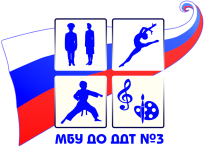 Муниципальное бюджетное учреждение дополнительного образованияДом детского творчества № 3Внеурочное занятие«75-летию снятия блокады Ленинграда посвящается»Автор – составитель: педагог дополнительного образования Егорова Елена АлексеевнаИваново, 2019                     Тема  занятия – « 75-летию снятия блокады посвящается ». Цель:  Приобщение к процессу изучения  героических страниц истории страны через творчество. Задачи:  -Предметные: ознакомить с историей Великой  отечественной войны , расширить объем знаний о героизме и стойкости ленинградцев.-Метапредметные: сформировать умение работать с источником информации( анализирование, обобщение,  выделение частного и общего ), развивать эмоциональную сферу.-Личностные: развитие  чувства гордости за свою Родину и свой народ; развитие художественно-творческой активности, формирование потребности сохранения исторических и культурных ценностей, уважения и благодарности к старшему поколению.Наше занятие посвящено 75-летию снятия блокады Ленинграда. Это одна из самых героических и трагических вех Великой Отечественной войны.Очень много литературных, музыкальных произведений посвящено этой теме. Мы изучаем сегодня песню композитора Ольги Юдахиной на слова поэта Ильи Резника «Дети войны».Она впервые исполнена в 2014 году.Каждая строка этой песни – страница истории блокады, каждое слово – боль и трагизм. Поэт Илья Резник жил в Ленинграде до 1942 года, и все ужасы блокады знает не понаслышке.Помнит, как во время бомбежки прятались под столики в детском саду, помнит рассыпанные крошки хлеба на снегу, как по Ладожскому озеру перевезли на Большую землю, как жили на Урале в эвакуации.Итак, мы слушаем первый куплет:Дети Войны.Смотрят в небо глаза воспаленные.Дети Войны. В сердце маленьком горе бездонное.В сердце, словно отчаянный гром, ленинградский гремит метроном,Неумолчный гремит метроном.О чем это строки? Город был взят в кольцо на суше, отрезан от мира, и бомбежки совершались по 6-8 раз в сутки. Оповещением для жителей о приближающемся налете были частые, быстрые удары метронома по радио  и тогда нужно было укрыться в бомбоубежище. Когда самолеты улетали, звуки метронома раздавались  в медленном темпе, и жителям можно вернуться в квартиры. Метроном ленинградцы называли «сердцем»города. Когда в холодной, темной квартире ( света и тепла не было, электростанции  не работали, водопроводные трубы замерзли, за водой приходилось идти на Неву и Фонтанку, мороз зимой 1941-42года был 40 градусов и промерзали до инея стены домов, хлеб – только хлеб и ничего больше – выдавали 250 граммов работнику и 125 иждивенцу, за которым нужно с раннего утра занимать очередь) , раздавались размеренные, четкие удары метронома, ленинградцы понимали, что город жив, не сломлен.И в таких невыносимых условиях дети учились в школах. Только уроки были по 25 минут, и на переменах никто не бегал – сил не было. Из-за частых бомбежек школьные занятия проводились в бомбоубежище. На ученической тетрадке стоял не номер школы, а номер бомбоубежища. Дети помогали в госпиталях – писали письма от раненых домой, устраивали концерты. Весной и летом школьные бригады выращивали урожай. 14-летние работали на оборонных предприятиях,  делали снаряды, реактивные установки,рыли окопы на подступах к городу, дежурили на крышах зданий и тушили сброшенные немцами зажигалки.Дети войны. Набивались в теплушки открытые.Дети войны. Хоронили игрушки убитые.Никогда я забыть не смогу крошки хлеба на белом снегу.Крошки хлеба на белом снегу.Детей спасали от голода и холода, вывозили из осажденного города. На баржах, в железнодорожных составах. Теплушка – это вагон для перевозки военной техники или лошадей. Там можно только стоять. Перевозили в грузовиках  по Ладожскому озеру. Но враг бомбил и баржи, и поезда, и грузовики .И дети погибали.Вихрем огненным , черным вороном налетела нежданно беда.Разбросало нас во все стороны, с детством нас разлучив навсегда.Дети войны. В городках, деревеньках бревенчатых.Дети войны. Нас баюкали русские женщины.Буду помнить я тысячи дней руки добрых чужих матерей.Руки добрых чужих матерей.Застилала глаза ночь кромешная, падал пепел опять и опять.Но надеждою и спасением нам была только Родина-мать.Детей увозили  вглубь страны- среднюю полосу России, за Урал. Определяли по детским домам. Приходилось работать в сельском хозяйстве, на лесозаготовках.Дети войны. Стали собственной памяти старше мы.Наши сыны, этой страшной войны не видавшие,Пусть счастливыми будут людьми, Мир их дому, да сбудется мир,Мир их дому, да сбудется мир! Самое главное – мирное небо над головой! Давайте ценить это и помнить о тех, кто перенес страшные тяготы войны. И безмерно будем им благодарны!Список использованной литературы«Блокада Ленинграда. Народная книга памяти» - АСТ. 2014, 831 с.Вера Инбер «Почти три года. Ленинградский дневник».- Рипол-Классик, 2015, 320с.«Школа жизни. Воспоминания детей блокадного Ленинграда».- АСТ, 2014, 224с.